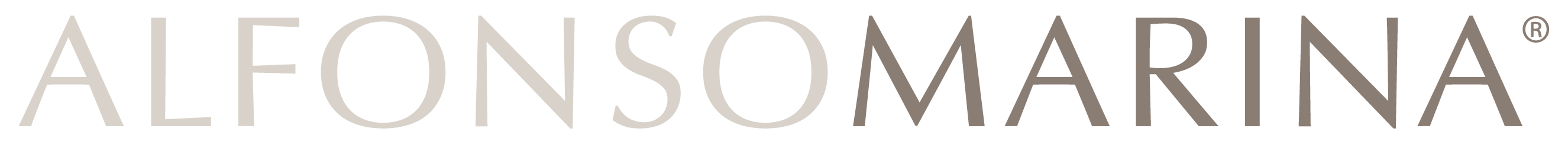 

Alfonso Marina offers high-end furniture with the finest selection of materials and finishes, providing design and quality to those who surround themselves with the best.With over 40 years in the business, Alfonso Marina has influenced design trends by preserving the essence of creating timeless pieces of the highest quality that are not limited to a particular period or style, being able to satisfy diverse tastes that work in current metropolitan decorations and casual environments.Alfonso Marina extension reaches the most demanding audiences around the world, remaining a proud Mexican brand.
ABOUT USAlfonso Marina (Founder) established a small atelier in 1971 driven by his passion to create beautiful art pieces full of life able to reflect their own history.Our goal is to offer superior pieces with casual elegance, those that show harmony in design and proportion, not limiting to a certain period or provenance.The wood finishes of Alfonso Marina products require the skilled hand of highly trained artisans to produce the genuine feel of antique wood with its warm, distinctive patina. Alfonso Marina has also endeavored to keep traditional processes alive by painting pieces with decorative elements emphasizing the collection's character.The ornamental fittings complementing many of the products are created in our own workshop, where pieces are forged from different metals, including iron, to produce appropriate fittings for a variety of authentic styles with a freedom of design. A good eye with strong personality to select the new members of the line is the key process to remain different and attractive.Selecting and designing product is a very personal activity, in this process your cultural background, your professional experience and your taste influence the response towards a particular piece. Being consistent with this process identifies a personality or a character that connects all the pieces in the Collection.MANUFACTURINGMost of the work is done by hand, with CAD technology and a few other machines, the only nod to modern technology. The designs include ingrain moldings, complex veneered faces, marquetry and bone inlays, all of which are made in our plant.Our finishes require skilled people to achieve the right distressing and patina. Our painted finishes are based on gesso and then hand painted and gilded. We do our own turned pieces using hand lathes, and we manufacture our own hardware and metal furniture, which gives us freedom of design.Understanding this factory implies, immersion into a world of techniques, materials and history, which in the end take you to a high level of uniqueness of 21st century artisans preserving the art of woodworking.EXPORTDue to increase in demand, in 1996 we started to export. This drove Alfonso Marina to develop a bigger workshop with more complex and systematic processes that led to the creation of a high production factory capable of manufacturing intricate designs that are internationally recognized; which allows us to export 80% of our production worldwide.Today, Alfonso Marina’s pieces reach the most demanding audiences around the world, remaining a proud Mexican company.TODAY Today, Alfonso Marina is known worldwide and has earned a place among the best companies in the world. The brand has distribution in 48 states in the United States as well as Egypt, China, Russia, Canada, Greece, Qatar, Chile, Guatemala, Thailand and many others. In Mexico we have an extraordinary 5,900 square foot showroom, which displays a wide variety of pieces. In this space, different product lines are shown which include furniture, upholstery, lighting, accessories and art.In High Point N.C. we had a 4,500 square foot showroom at North Hamilton street for the past five years. We are excited with our new space located at  200 Steele Street, suite 108. It is a concept store with 4,800 square foot, defined as an amazing temple for our beautiful pieces.  Thanks to our quality and unique pieces, we have taken part in projects of the highest level in North America, South America, Europe and Asia, including residences in Saint Paul de Vence and China, penthouses in New York, spaces in hotels like the Hotel Hermitage in Monaco, Riffelalp Resort in Zermatt, Switzerland, Four Seasons in Montecito California, Ritz Carlton in Half Moon Bay, Las Ventanas al Paraiso and One and Only Palmilla in Los Cabos, amongst others.WWW.ALFONSOMARINA.COM